ISTITUTO COMPRENSIVO 1  S. GIOVANNI LUPATOTO        Scuola dell’Infanzia – Primaria – Secondaria di 1° grado Sede Centrale: Via Ca’ dei Sordi, 18 - 37057 San  Giovanni  Lupatoto (VR)  e-mail vric8ac00d@istruzione.it     pec: vric8ac00d@pec.istruzione.ittel. e fax 045/545085   CF 93237040238   www.ic1sangiovannilupatoto.edu.itMODULO DI RICHIESTA AUTORIZZAZIONE PER OSSERVAZIONEAlla c/a dei Genitori della sezione interessataGentili Genitori della sezione/classe ______________  scuola _________________________________Vi informiamo che il giorno ____________________ dalle ___alle ____ nella sezione di vostro figlio/figlia sarà presente il/la specialista  _____________________________________  per un intervento di osservazione, in attuazione del progetto educativo-didattico della sezione. Per poter procedere all’osservazione è richiesto il consenso di tutti i genitori dei bambini della sezione. In mancanza del consenso, i bambini seguiranno una attività in un’altra sezione per il tempo necessario all’osservazione.Ringrazio della disponibilitàLa Dirigente scolastica                                                                                                                                                       Prof.ssa Chiara TacconiCONSENSO INFORMATOI sottoscritti (madre) _______________________  (padre)_________________________________genitori del bambino/a_________________________ nato a __________ il ___________________acquisita cognizione della disciplina vigente e dei propri diritti a tutela della privacy, individuato il ben delimitato ed indispensabile ambito di comunicazione e diffusione dei dati che saranno raccolti o prodotti, preso atto dell’adozione di ogni cautela e salvaguardia della riservatezza di dette informazioni, esprimono il proprio consenso al trattamento ed alla comunicazione dei dati personali che riguardano il proprio figlio, ivi compresi quelli strettamente sensibili ai fini assolutamente necessari (D. Lgs. 30-06-2003, n. 196 e successive modificazioni).Dichiaro che l’altro genitore esercitante la potestà genitoriale è a conoscenza di quanto da me dichiarato e concorda con la scelta effettuata (D.L.154/13)Firma della Madre  (o di chi esercita la potestà genitoriale)       _________________________________________                                                                                                                Firma del Padre (o di chi esercita la potestà genitoriale)              _________________________________________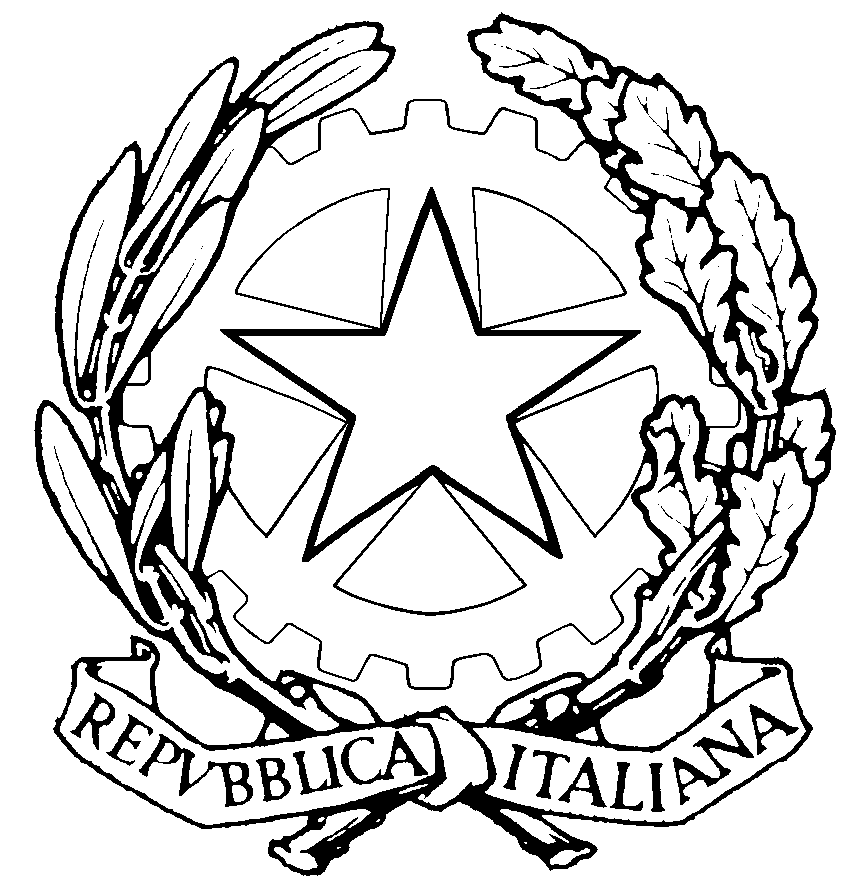 